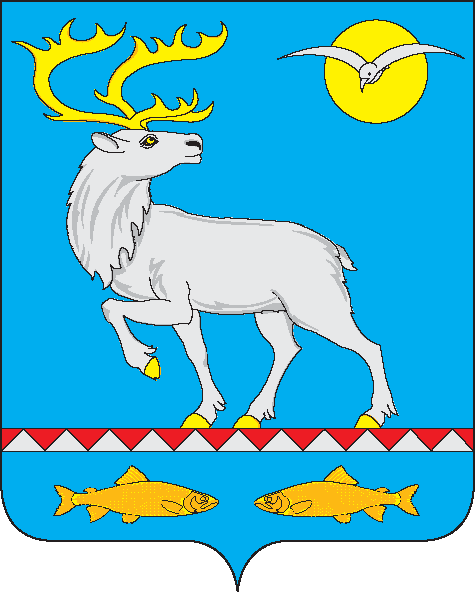 АДМИНИСТРАЦИЯ ГОРОДСКОГО ПОСЕЛЕНИЯ БЕРИНГОВСКИЙП О С Т А Н О В Л Е Н И Е	В соответствии с утвержденным расписанием пассажирских перевозок т/х «Капитан Сотников» в навигацию 2016 г, Администрация городского поселения БеринговскийПОСТАНОВЛЯЕТ:1.Внести изменения в расписание движения автомобильного транспорта по социально-значимому маршруту поселок Беринговский – морской порт Беринговский на 2016 год, утвержденному постановлением Администрации городского поселения Беринговский от 30 марта 2016 года № 48 «Об открытии маршрутов и утверждении расписаний движения автомобильного транспорта по социально – значимым маршрутам на территории городского поселения Беринговский  на 2016 год», в соответствии с приложением 1 настоящего постановления.Настоящее постановление подлежит официальному обнародованию.Контроль за исполнением настоящего постановления оставляю за собой.Глава Администрации						       	        С.А. СкрупскийРАСПИСАНИЕПриложение № 1к постановлению Администрациигородского поселения Беринговскийот 20.06.2016 г. № 78движения автомобильного транспортапо социально-значимому маршруту поселок Беринговский – морской портБеринговскийот  20.06.2016 г.№ 78         п. БеринговскийО внесении изменений в расписание  движения автомобильного транспорта по социально – значимым маршрутам на территории городского поселения Беринговский  на 2016 год№ рейсаДата перевозок с п. Беринговский (к Сотникову  Беринговский – АнадырьВремя выезда с п. Беринговский ул. Мандрикова дом 3Время выезда с морского порта БеринговскийИЮЛЬИЮЛЬИЮЛЬ0209.30 10.300319.0020.000909.30 10.301019.0020.001609.30 10.301719.0020.002909.30 10.303019.0020.00АВГУСТАВГУСТАВГУСТ0509.30 10.300619.0020.001709.30 10.301819.0020.002909.30 10.303019.0020.00СЕНТЯБРЬСЕНТЯБРЬСЕНТЯБРЬ1009.30 10.301119.0020.001709.30 10.301819.0020.002909.30 10.302919.0020.00